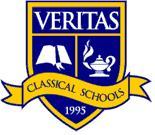 Name ________________________   		Date: ________________Our Planet Earth Test 4Lessons 27-33Fill in the Blank Geologists use the word _______________ to describe bent rock layers._________________ scientists say the geological evidence in the Grand Canyon points to “lots of water, a little time”.________________ scientists say the geological evidence in the Grand Canyon points to “Lots of time, a little water.”A ______________ is an underground cavern.A _______________is a person who explores caves.The answer to #6 are the answer choices for questions 7-10.  The four types of caves are: ________________     _________________    ________________    ________________________________ are formed at the base of cliffs by moving water.________________ are caverns that were formed as the outer layers of lava cooled while the hot lava continued to flow through it.   _____________________  are formed by the pounding of the waves pounding against the rocks along the shore.The most common kind of cave is a ________________cave.   The many beautiful structures inside caves are called  ________________________. Calcite deposits that hang from the ceiling of a cave are ________________ . Calcite deposits that build up on the floor of a cave are _____________________ . A _________________ is formed when a (answer to #12) and a (answer to #13) grow               together into one formation.  A _________________ occurs when a thin layer of water flows over the surface of the  cave leaves behind wavy formations. The most famous cave in the United States is __________________ ______________.     It is located  in  ______________ (state).  (Not on Word Bank) The most famous geyser in the world is __________ ____________________ (2 words).    It is located in ______________ National Park.  (Not on Word Bank)A ______________  ________________ (2 words) is the most common manifestation of heated ground water.  The heated water rises or bubbles to the surface.    A _______________  releases steam only.   Another name for this is a ____________  ___________ (2 words).________________ are more active hot pools.  The water continually bubbles and gives off steam.    A ____________  ___________ (2 words) is a hot spring that contains more dirt than               water.     _________________ shoot water hundreds of feet into the air.   The source of _______________ energy is heat from inside the earth that produces       steam.  The   steam is brought to the surface of the earth and harnessed to warm buildings and/or produce electricity. _________________ is the natural process of wearing down and breaking apart rocks.  Oxidation is when a metal reacts chemically with ______________ .  ______________  is the transport of weathered materials.The most common kind of ______________weathering is when certain minerals react chemically with acids. The main mechanical force that breaks down rocks is _______________ .The freezing/thawing cycle that pushes rocks up to the earth’s surface is called _____________ __________________ (2 words). The form of erosion caused by running water is called ___________ erosion. The lowest level of a stream is called its _________________________.The beginning (source) of a stream is called its ___________________.The difference between the beginning of a stream and its lowest point is called a ____________.The Great Dust Bowl occurred in the ____________ part of the United States during the ____________  (give the decade)  (Not on Word Bank)The movement of ______________________________  (phrase) is called mass wasting.  The force responsible for mass wasting is ________________.______________ is the name of the process when mass wasting occurs very slowly (an inch or so per year).  A ______________  is when large amounts of rocks and debris are pulled down a slope rapidly.   If the large amount of material falling rapidly is mostly snow and/or ice it is called an ___________________. Sand, silt, clay, and bits of decayed plants and animals form _____________________._____________ is the organic component of soil.  It is decayed plant and animal matter.  It is found in soil._____________ is the cutting of level areas into sides of a hill so the fields resemble giant stairs.  Soil ___________________is a measure of the air spaces in the soil.  How quickly water flows through soil is called __________________.  Essay Questions  – Be Detailed and SpecificFrom an Evolutionists view explain how the rock formations of the Grand Canyon were formed.  Next explain how the canyon was carved.  Your answer should be 4-6 sentences in length, be detailed, and specific._______________________________________________________________________________________________________________________________________________________________________________________________________________________________________________________________________________________________________________________________________________________________________________________________________________________________________________________________________________________________________________________________________________________________________________________________________From a Creationists view, explain how the rock formations of the Grand Canyon were formed.  Next explain how the canyon was carved.  Your answer should be 4-6 sentences in length, be detailed, and specific.______________________________________________________________________________________________________________________________________________________________________________________________________________________________________________________________________________________________________________________________________________________________________________________________________________________________________________________________________________________________________________________________________________________________________ Test #4 Word Bankavalanchecavechemicalcolumncreationcreeperosionevolutionistflow stonefoldedfrostfumarolegeothermalgeysergradientgravityheadwatersheavinghot springhumuslandslidelava tubesmouthmud potoxygenpermeabilityporositysandstonesea soilsolutionspeleothemsspelunkerspoutersstalactitesstalagmitessteam ventstreamterracingwaterweathering